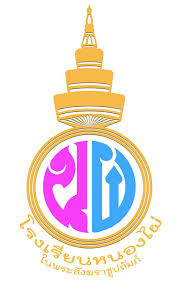 แผนพัฒนาตนเองและพัฒนาวิชาชีพ(Individual Development Plan-ID Plan)กลุ่มสาระการเรียนรู้…………………………………………….โดยชื่อ....................................นามสกุล...................................ตำแหน่ง....................วิทยฐานะ..............................................โรงเรียนหนองไผ่ อำเภอหนองไผ่ จังหวัดเพชรบูรณ์สำนักงานเขตพื้นที่การศึกษามัธยมศึกษาเพชรบูรณ์ เขต 40คำนำ	ตามที่ ก.ค.ศ. ได้กำหนดหลักเกณฑ์และวิธีการพัฒนาตนเองและวิชาชีพครู (ว22/2560) เมื่อวันที่             5 กรกฎาคม 2560 ข้อหนึ่ง ที่ว่าข้าราชการครูและบุคลากรทางการศึกษาต้องได้รับการพัฒนาอย่างต่อเนื่อง ทุกปี โดยให้ประเมินตนเองตามแบบ ที่ ก.ค.ศ. กำหนด พร้อมทั้งจัดทำแผนการพัฒนาตนเองเป็นรายปี                ตามแบบที่ส่วนราชการกำหนดและเข้ารับการพัฒนาตามแผนอย่างเป็นระบบและต่อเนื่อง ฉะนั้นก่อนจะเลือกหลักสูตรคูปอง ครูจะต้องประเมินตนเอง จัดทำแผนพัฒนาตนเองเพื่อให้ผู้บริหารอนุมัติหลักสูตร                       ตาม ID Plan 	สำนักงานคณะกรรมการการศึกษาขั้นพื้นฐาน ได้ดำเนินการโครงการพัฒนาครูแบบครบวงจรตามนโยบายกระทรวงศึกษาธิการในการปฏิรูประบบการพัฒนาครูเพื่อตอบสนองต่อการพัฒนาทรัพยากรบุคคลอย่างมีระบบและมีประสิทธิภาพสูงสุดสอดคล้องกับยุทธศาสตร์ชาติระยะ 20 ปี (พ.ศ. 2560-2579) ส่วนที่ 1 ข้อมูลส่วนบุคคลชื่อ (นาย / นาง / นางสาว)...........................................................ชื่อสกุล............................................................ตำแหน่ง...........................................................................วิทยฐานะ.....................................................................วุฒิการศึกษา........................................................................................................................................................O  ปริญญาตรี หรือเทียบเท่า วิชาเอก..................................................................................................................O  ปริญญาโท หรือเทียบเท่า วิชาเอก..................................................................................................................O  ปริญญาเอก หรือเทียบเท่า วิชาเอก................................................................................................................O  อื่นๆ (โปรดระบุ).............................................................................................................................................เข้ารับราชการวันที่.....................เดือน.............................พ.ศ. .....................ณ โรงเรียน.....................................สังกัด.....................................................................................................................................................................อายุราชการจนถึงปัจจุบัน...........................ปี.......................เดือน เงินเดือน อันดับ คศ....................	อัตราเงินเดือน.............................บาท1. สถานที่ทำงาน1.  สถานศึกษา/ หน่วยงาน............................................................................................................................................................................................................................................................................................................................................................................................................................................................................................(ขณะที่ทำแผนพัฒนาตนเอง)2.  สถานศึกษา/ หน่วยงาน...........................................................................................................................................................................................................................................................................................................................(หากมีการโอน/ย้าย)3.  สถานศึกษา/ หน่วยงาน...........................................................................................................................................................................................................................................................................................................................(หากมีการโอน/ย้าย)2. วิชา/สาขา/กลุ่มสาระการเรียนรู้ที่ทำการสอน  จำนวน .................... วิชา  รวม .................ชั่วโมง/สัปดาห์	ภาคเรียนที่ 1	วิชา/สาขา/กลุ่มสาระการเรียนรู้ ................................... ชั้น/ระดับ ............... จำนวน ........ชั่วโมง/สัปดาห์	วิชา/สาขา/กลุ่มสาระการเรียนรู้ ....................................ชั้น/ระดับ ................ จำนวน ........ชั่วโมง/สัปดาห์	ภาคเรียนที่ 2	วิชา/สาขา/กลุ่มสาระการเรียนรู้ ...................................... ชั้น/ระดับ ............ จำนวน ........ชั่วโมง/สัปดาห์	วิชา/สาขา/กลุ่มสาระการเรียนรู้ ...................................... ชั้น/ระดับ ............ จำนวน ........ชั่วโมง/สัปดาห์3. จำนวนชั่วโมงการปฏิบัติงาน 	3.1 ชั่วโมงสอนตามตารางสอน ........................................ ชั่วโมง	3.2 ชั่วโมงสนับสนุนการจัดการเรียนรู้  ............................... ชั่วโมง	3.3 ชั่วโมงการมีส่วนร่วมในชุมชนการเรียนรู้ทางวิชาชีพ (PLC)  ............................... ชั่วโมง	3.4 ชั่วโมงงานตอบสนองนโยบายและจุดเน้น  ............................... ชั่วโมงส่วนที่ 2 ผลการประเมินตนเองตอนที่ 1 ผลการประเมินตนเองตามกรอบของ กคศ.ด้านที่ 1 ความรู้ความสามารถในการปฏิบัติงานในหน้าที่ด้านที่ 2 ทักษะการปฏิบัติงานด้านที่ 3 ความเป็นครูตอนที่ 2 ผลการประเมินศักยภาพของผู้เรียนในสถานศึกษาตามจุดเน้นของ สพฐ.ตอนที่ 3 ผลการประเมินศาสตร์การสอน ตามกรอบแนวคิดของหลักสูตรของสถาบันคุรุพัฒนา สรุปผลการประเมินตนเอง ……………………………………………………………………………………………………………………………………………………………………………………………………………………………………………………………………………………………………………………………………………………………………………………………………………………………………………………………………………………………………………………………………………………………………………………………………………………………………………………………………………………………………………………………………………………………………………………………………………………………………………………………………………………………………………………………………………………………………………………………………………………………………………………………………………………………………………………………………………………………………………………………………………………………………………………………………………………………………………………………………………………………………………………………………………………………………………………………………………………………………………………………………………………………………………………………………………………………………………………………………………………………………………………………………………………………………………………………………………………………………………………………………………………………………………………………………………………………………………………………………………………………………………………………………………………………………………………………………………………………………………………………………………………………………………………………………………………………………………………………………………………………………………………………………………………………………………………………………………………………………………………………………………………………………………………………………………………………………………………………………………………………………………………………………ส่วนที่ 3แผนการพัฒนาตนเอง1. อันดับความสำคัญ / สมรรถนะที่จะพัฒนา	ให้ใส่หมายเลขเรียงตามลำดับความสำคัญของสมรรถนะที่จะพัฒนา(      ) การสอนในศตวรรษที่ 21(      ) การแกปญหาผูเรียน    (      )  จิตวิทยาการแนะแนว/จิตวิทยาการจัดการเรียนรู้(      )  การจัดการชั้นเรียน(      )  การวิจัยพัฒนาการเรียนการสอน/ชุมชนแห่งการเรียนรูทางวิชาชีพ    (      ) การพัฒนาหลักสูตร(      ) สะเต็มศึกษา(STEM Education)    (      ) การใชสื่อและเทคโนโลยีในการจัดการเรียนรู(      ) การวัดและประเมินผลการเรียนรู    (      ) การออกแบบการเรียนรู    2. วิธีการ /รูปแบบการพัฒนา....................................................................................................................................................................................................................................................................................................................................................................................................................................................................................................................................................................................................................................................................................................................... 3. ระยะเวลาในการพัฒนา	เริ่มต้น  16 พฤษภาคม……………..  สิ้นสุด  31 มีนาคม……………………4. การขอรับการสนับสนุนจากหน่วยงาน (ถ้ามี)..............................................................................................................................................................................5. ประโยชน์ที่คาดว่าจะได้รับ5.1 ผลลัพธ์ที่คาดหวัง	ด้านความรู้ : .................................................................................................................................................................................................................................................................................................................................................................................................................................................................................................... 	ด้านทักษะ : ..................................................................................................................................................................................................................................................................................................................................................................................................................................................................................................... 	ด้านความเป็นครู : ………..……………………………………………………………………………………………………….………………………………………………………..………………………………………………………………………………………………….…………………………………………………….……………………………………………………………………………………………………	5.2 ผลการนำไปใช้ในการพัฒนางาน……………………………………………………………………………….………………………………………………………………………….…………………………………………………………………………………………………………………………………………………………..…………………………………………………………………………………………………………………………………………………………...………………………………………………………………………………………………………………………………………………………….  	5.3 การสร้างชุมชนแห่งการเรียนรู้ PLC Online เครือข่ายระดับชาติ  …………………………………………………………………………………………………………………………………………………………..…………………………………………………………………………………………………………………………………………………………..…………………………………………………………………………………………………………………………………………………………..…………………………………………………………………………………………………………………………………………………………..  ลงชื่อ........................................................................                    (.................................................................)                    ผู้จัดทำแผนพัฒนาตนเองความเห็นของผู้บังคับบัญชา………………………………………………………………………………………………………………………………………………………………………………………………………………………………………………………………………………………………………………………………………………………………………………………………………………………………………………………………………………ลงชื่อ........................................................................   (.................................................................) 		   ตำแหน่ง........................................................................................ส่วนที่ 4ความต้องการในการพัฒนา (กลุ่มสาระ.........................................)1. หลักสูตรใดที่ท่านต้องการพัฒนา 2. เพราะเหตุใดท่านจึงต้องการเข้ารับการพัฒนาในหลักสูตรนี้  ………………………………………………………………………………………………………………………………………………………………………………………………………………………………………………………………………………………………………………………………………………………………………………………………………………………………………………………………………………3. ท่านคาดหวังสิ่งใดจากการเข้ารับการพัฒนาในหลักสูตรนี้  ………………………………………………………………………………………………………………………………………………………………………………………………………………………………………………………………………………………………………………………………………………………………………………………………………………………………………………………………………………4. ท่านจะนำความรู้จากหลักสูตรไปพัฒนาการสอนของท่านอย่างไร………………………………………………………………………………………………………………………………………………………………………………………………………………………………………………………………………………………………………………………………………………………………………………………………………………………………………………………………………………รายการพิจารณาตนเองระดับความรู้ระดับความรู้ระดับความรู้รายการพิจารณาตนเองมีมากปานกลางมีน้อย1. เนื้อหา ในรายวิชา/กลุ่มสาระการเรียนรู้ ที่สอน2. วิธีสอน ถ่ายทอดความรู้เชิงเนื้อหา กิจกรรม บริบท เป้าหมายการเรียนรู้ ความรู้พื้นฐาน การปรับพื้นฐาน และอุปสรรคการเรียนรู้ของผู้เรียน3. หลักการสอนและกระบวนการเรียนรู้4. หลักสูตร การออกแบบ วางแผนการใช้ ประเมินและแนวทางการเรียนรู้ในแต่ละเนื้อหา5. พื้นฐานการศึกษา หลักการศึกษา ปรัชญาการศึกษา จิตวิทยาสังคม นโยบายการศึกษา จุดมุ่งหมายการจัดการศึกษาตั้งแต่ระดับชาติจนถึงระดับหลักสูตร6. การจัดการศึกษาแบบรวมและการตอบสนองต่อความหลากหลายของผู้เรียน7. ทฤษฎีการเรียนรู้ และจิตวิทยาการเรียนรู้8. การใช้เทคโนโลยี และสื่อนวัตกรรมเพื่อการเรียนรู้9. การวัดและประเมินผลการเรียนรู้รายการพิจารณาตนเองระดับความสามารถระดับความสามารถระดับความสามารถรายการพิจารณาตนเองทำได้ดีพอใช้ไม่ค่อยได้ทำ1.การสร้างและหรือพัฒนาหลักสูตร2. การออกแบบหน่วยการเรียนรู้ 3. การจัดทำแผนการจัดการเรียนรู้4. กลยุทธ์ในการจัดการเรียนรู้ 5. การสร้างและการพัฒนาสื่อ นวัตกรรม เทคโนโลยีทางการศึกษา                และแหล่งเรียนรู้6. การวัดและประเมินผลการเรียนรู้รายการพิจารณาตนเองระดับความเป็นครูระดับความเป็นครูระดับความเป็นครูรายการพิจารณาตนเองสูงมากปานกลางยังต้องปรับปรุง1. ยึดมั่น ผูกพัน ศรัทธาในวิชาชีพและทุ่มเทเพื่อการเรียนรู้ของผู้เรียน2. มีคุณธรรม จริยธรรมและปฏิบัติตนเป็นแบบอย่างที่ดีแก่ผู้เรียน                 ทั้งกาย วาจาและจิตใจ ดำรงตนให้เป็นที่เคารพ ศรัทธาและน่าเชื่อถือ            ทั้งในและนอกสถานศึกษา3. ปฏิบัติตนตามจรรยาบรรณวิชาชีพครู4. มีวินัยและการรักษาวินัย5. เป็นบุคคลแห่งการเรียนรู้ ปรับปรุง และพัฒนาตนเองอย่างต่อเนื่อง              ให้มีความรู้ความชำนาญในวิชาชีพเพิ่มขึ้น6. ปฏิบัติตนโดยนำหลักปรัชญาเศรษฐกิจพอเพียงมาใช้7. มีทัศนคติที่ดีต่อบ้านเมืองรายการศักยภาพผู้เรียนตามจุดเน้นระดับศักยภาพระดับศักยภาพระดับศักยภาพรายการศักยภาพผู้เรียนตามจุดเน้นสูงมากปานกลางยังต้องปรับปรุง1. ด้านอ่านออก อ่านคล่อง เขียนได้ เขียนคล่อง 2. ด้านคิดเลขเป็น คิดเลขคล่อง 3. ด้านการคิดขั้นพื้นฐาน 4. ด้านการคิดขั้นสูง5. ด้านการสื่อสารอย่างสร้างสรรค์ตามช่วงวัย6. ด้านการใช้ภาษาต่างประเทศ (ภาษาอังกฤษ)7. ด้านการใช้เทคโนโลยีเพื่อการเรียนรู้ 8. ด้านการแสวงหาความรู้ด้วยตนเอง 9. ด้านใฝ่เรียนรู้ 10. ด้านใฝ่ดี 11. ด้านทักษะชีวิต 12. ด้านอยู่อย่างพอเพียง มุ่งมั่นในการศึกษาและการทำงาน รายการประเมินตนเองระดับศักยภาพระดับศักยภาพระดับศักยภาพรายการประเมินตนเองสูงมากปานกลางยังต้องปรับปรุง1. การสอนในศตวรรษที่ 212. การแกปญหาผูเรียน    3. จิตวิทยาการแนะแนว/จิตวิทยาการจัดการเรียนรู้4. การจัดการชั้นเรียน5. การวิจัยพัฒนาการเรียนการสอน/ชุมชนแห่งการเรียนรูทางวิชาชีพ    6. การพัฒนาหลักสูตร7. สะเต็มศึกษา (STEM Education)    8. การใชสื่อและเทคโนโลยีในการจัดการเรียนรู9. การวัดและประเมินผลการเรียนรู    10. การออกแบบการเรียนรูลำดับที่รหัสหลักสูตรชื่อหลักสูตร123